DIAGRAM ANALISIS PEMBELAJARAN MATA KULIAHKode Mata Kuliah:IS301Mata Kuliah:Analisis dan Perancangan Sistem InformasiBobot sks	:4 (empat)Prasyarat Mata Kuliah:-Program Studi:Sistem InformasiTanggal Mulai Berlaku:1 Agustus 2021Dosen Pengampu:Marfuah, S.SI.,M.KomDisusun Oleh:Disetujui Oleh: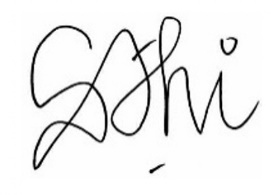 Marfuah, S.SI.,M.Kom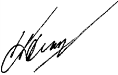 Steffi Adam, S.SI, MMSIDosen Program Studi Sistem InformasiKoordinator Program Studi Sistem InformasiCapaian Pembelajaran Lulusan (CPL) yang dibebankan pada Mata KuliahCPL Sikap:S8 Menunjukkan sikap bertanggungjawab atas pekerjaan di bidang keahliannya secara mandiri.CPL Pengetahuan:P.9.6 Mampu menjelaskan Manajemen Resiko Sistem Informasi (keamanan sistem, disaster recovery, dll.)CPL Keterampilan Umum:U.1.1 Mampu menerapkan pemikiran kritis, analitis, sistematis, dan logis untuk memecahkan suatu permasalahan.U.1.2 Mampu menerapkan pemikiran yang inovatif dan kreatif U.2 Mampu menunjukkan kinerja mandiri, bermutu, dan terukurU.3 Mampu mengkaji implikasi pengembangan atau implementasi ilmu pengetahuan teknologi yang memperhatikan dan menerapkan nilai humaniora di bidang Sistem Informasi berdasarkan kaidah, tata cara, dan etika ilmiah dalam rangka menghasilkan solusi, gagasan, desain, atau kritik seniU.6.2 Mampu melakukan presentasi yang efektifU.10.1 Mampu penggunakan perangkat lunak kolaborasi secara online (Blog, Wiki, Google, dll.)U.10.2  Mampu menggunakan perangkat lunak untuk pengelolaan data secara dijitalCapaian Pembelajaran Mata Kuliah (CPMK)CPMK1 Mahasiswa mampu menganalisis proses bisnis yang ada dan memberikan solusi pengembangan agar lebih efektif dan efisien, dengan menggunakan metodologi sistematis untuk menerjemahkan kebutuhan bisnis menjadi kebutuhan sistem untuk solusi teknologi melalui pengembangan atau pengadaan paket perangkat lunak sistem informasi, serta menentukan pendekatan alternative untuk memperoleh kapabilitas teknologi yang dibutuhkan untuk memenuhi kebutuhan bisnis.Deskripsi singkat mata kuliahMatakuliah ini akan memberikan wawasan kepada mahasiswa mengenai analisis terhadap suatu proses bisnis yang ada untuk dilakukan pengembangan kearah yang lebih baik dengan mempertimbangkan beberapa aspek dalam organisasi mulai dari kebutuhan pengguna, kebijakan pimpinan dan aturan-aturan yang diberlakukan dalam suatu organisasi. Setelah memberikan solusi atau perbaikan terhadap suatu proses bisnis, mahasiswa juga di berikan wawasan untuk merancang sistem yang akan dikembangkan. Mahasisawa akan mendapat materi mengenai pengantar analisis bisnis, model proses analisis bisnis, analisis sistem pengembangan, analisis strategi, pendekatan perancangan terstruktur dan pendekatan perancangan berorientasi objek.Bahan Kajian/Materi PembelajaranBK1 Pengantar analisis bisnisBK2 Model proses analisis bisnis dan teknik investigasi pengumpulan dataBK3 Analisis sistem pengembangan informasiBK4 Analisis strategiBK5 Pendekatan perancangan terstrukturBK6 Pendekatan perancangan berorintasi objekDaftar ReferensiReferensi Utama:Dennis, Alan Dkk. 2012. System Analysis And Design Fifth Edition : Systems analysis and design. John Wiley & Sons, Inc.Erik, Eriksson, Hans and Magnus Penker. 2000. Business Modeling With Uml : Business Patterns At Work : John Wiley & Sons, Inc.Paul, Debra, James Cadle dan Donald Yeates. 2014. Business Analysis, 3rd Edition. Swindon: BCS Learning and Development, Ltd.Cadle, James, Debra Paul dan Paul Turner. 2014. Business Analysis Techniques: 99 essential tools for success, 2nd Edition. Swindon: BCS Learning and Development, Ltd.Jeston, John dan Johan Nelis. 2006. Business Process Management: Practical guidelines for successful implementations. Oxford: Elsevier, Ltd.Dennis, Alan, Barbara H. Wixom, dan Roberta M. Roth. 2012. System analysis and design, 5th Edition. Hoboken: John Wiley & Sons.Grassle, Patrick, Henriette Baumann, dan Philippe Baumann. 2005. UML 2.0 in action: A project-based tutorial. Birmingham: Packt Publishing Ltd.Referensi Pendukung:Jurnal, majalah, internet, dan sumber-sumberlainnya.Sarana PembelajaranOnline Class, papan tulis, spidol, PC/laptop, proyektor, app diaw and violetMingguKe-Sub-CPMKKemampuan Akhir yang DiharapkanBahan Kajian/Materi PembelajaranBentuk/Metode PembelajaranDurasiIndikator PenilaianBentuk PenilaianBobot Penilaian (%)1Mahasiswa/i mampu menjelaskan konsep dan kemampuan analisis bisnis dan informasi dalam lingkungan kerjaPengenalan Mata Kuliah & Pengantar Analisis BisnisTujuan dan capaian pembelajaran mata kuliahMateri dan topik bahasan selama satu semesterPengantar analisis bisnisTata tertib perkuliahan dan sistem penilaianBuku referensiKonsep analisis bisnis & informasiMengapa analisis bisnis ?Pengembangan analisis bisnisRuang lingkup pekerjaan analisis bisnisPeran dan tanggung jawab seorang analis bisnisBisnis model  analisisProfesionalisme  analisis bisnisAnalisis bisnis untuk masa depanOnline-Discovery LearningOnline-Small Group Discussion 200’ tatap mukaKebenaran dan ketepatan mahasiswa/i dalam  menjelaskan :Konsep analisis bisnis dan informasi Ruang lingkup kerja analisis bisnisMahasiswa/i berdiskusi  dan tanya jawab mengenai :Konsep analisis bisnis dan informasi  dalam ruang lingkup kerja  analisis bisnis2Model analisis proses bisnisPendekatan untuk pemecahan masalahModel bisnis proses analisisInvestigasi situasiMempertimbangkan  perspektifKebutuhan analisEvaluasi pilihanMenentukan  kebutuhanMemberikan perubahanOnline-Discovery LearningOnline-Small Group Discussion 200’ tatap mukaKebenaran dan ketepatan mahasiswa/i dalam  menjelaskan :Kompetensi analis bisnisPengetahuan bisnis dengan teknik professional yang dimiliki oleh seorang analis bisnis dan teknik investigasiMahasiswa/i berdiskusi  dan tanya jawab mengenai :Model analisis proses bisnisTeknik investigasi53Teknik investigasiPenelitian sebelumnyaTeknik investigasiWawancaraObservasiLokakaryaSkenarioAnalisis penggunaPrototypingPendekatan kuantitatifKesesuaian teknikMendokumentasikan situasi saat iniIde pengembangan sistem (studi kasus)Online-Discovery LearningOnline-Small Group Discussion 200’ tatap mukaKebenaran dan ketepatan mahasiswa/i dalam  menjelaskan :Kompetensi analis bisnisPengetahuan bisnis dengan teknik professional yang dimiliki oleh seorang analis bisnis dan teknik investigasiMahasiswa/i berdiskusi  dan tanya jawab mengenai :Model analisis proses bisnisTeknik investigasi4Analisis strategiKontek strategiPengembangan StrategiAnalisis lingkungan eksternalAnalisis lingkungan internalAnalisis SWOTStrategi pelaksanaPembuatan aliran sistem baru (studi kasus)Online-Discovery LearningOnline-Small Group Discussion200’ tatap mukaKebenaran dan ketepatan mahasiswa/i dalam  menjelaskan :Kontek analisis strategi dan pengembangan dalam lingkungan  internal & eksternal Mahasiswa/i mengerjakan :Diskusi dan tanya jawab mengenai analisis strategi dan tujuan bisnis menggunakan tools analisis SWOT55Mahasiswa/i mampu memahami dan menggunakan tools untuk melakukan pendekatan perancangan terstruktur Pendekatan Perancangan TerstrukturPemodelan prosesDefinisi pendekatan terstrukturTeknik pendekatan terstruktur Tujuan dan jenis pendekatan terstrukturContext diagramDeskripsi ProsesMembuat data flow diagramMembuat Context diagram (studi kasus)Online-Discovery LearningOnline-Small Group Discussion200’ tatap mukaKebenaran dan kelengkapan  mahasiswa/i dalam  menjelaskan :Peancangan terstrukturMembangun Context diagramMahasiswa/i berdiskusi  dan tanya jawab mengenai :Menggambarkan Context diagram56Deskripsi ProsesData flow diagram (DFD)Konseptual data flow diagram Unsur  proses data flow diagramMenggunakan data flow diagram untuk menentukan proses bisnisMengenal dan membuat data flow diagramOnline-Discovery LearningOnline-Small Group Discussion200’ tatap mukaKebenaran dan kelengkapan  mahasiswa/i dalam  menjelaskan :Pemodelan proses bisnisMembangun DFD untuk proses bisnis Mahasiswa/i berdiskusi  dan tanya jawab mengenai :Identifikasi kasus bisnis untuk pemodelan DFDMenggambarkan DFD berdasarkan analisis kasus bisnis7Level DFDMembuat data flow diagramMembuat diagram alir  data Membuat data flow diagram level 0 Membuat data flow diagram level 1 (diagram rinci)Memvalidasi data flow diagramMembuat data flow diagram level (studi kasus)Online-Discovery LearningOnline-Small Group Discussion200’ tatap mukaKebenaran dan kelengkapan  mahasiswa/i dalam  menjelaskan :Pemodelan proses bisnisMembangun DFD untuk proses bisnis Mahasiswa/i berdiskusi  dan tanya jawab mengenai :Identifikasi kasus bisnis untuk pemodelan DFDMenggambarkan DFD berdasarkan analisis kasus bisnis58UJIAN TENGAH SEMESTER309Mahasiswa/i mampu memahami dan menggunakan tools untuk melakukan pendekatan perancangan berorintasi objekKonsep Dasar Pendekatan Perancangan berorientasi ObjekDefinisiKarakteristik ObjekMetodologiberorintasi objekTools Perancangan berorintasi objekKelebihan dan kekuranganOnline-Discovery LearningOnline-Small Group Discussion 200’ tatap mukaKebenaran dan ketepatan mahasiswa/i dalam  menjelaskan pendekatan perancangan berorintasi objekMahasiswa/i berdiskusi  dan tanya jawab mengenai :Pendekatan perancangan berorintasi objek dan tools yang digunakan 10UML DiagramDefinisiTujuan dan fungsiJenis-jenis UMLContoh dan studi kasusOnline-Discovery LearningOnline-Small Group Discussion 200’ tatap mukaKebenaran dan ketepatan mahasiswa/i dalam  menjelaskan UML Mahasiswa/i berdiskusi  dan tanya jawab mengenai  UML dan studi kasusKuis 3 pendekatan berorintasi objek511Analisis use caseDefinisiElemen use caseKasus & syarat fungsionalKasus & pengujianMembangun use case studi kasusOnline-Discovery LearningOnline-Small Group Discussion 200’ tatap mukaKebenaran dan kelengkapan  mahasiswa/i dalam  menjelaskan :Analisis Use caseIdentifikasi kasus dalam penggunaan use caseMahasiswa/i Diskusi & tanya jawab mengenai  : pemodelan kebutuhan bisnis menggunakan use case dan menggambarkan use case berdasarkan analisis bisnis512Analisis class diagramDefinisiElemen class diagramKasus & syarat fungsionalKasus & pengujianMembangun class diagram studi kasusOnline-Discovery LearningOnline-Small Group Discussion 200’ tatap mukaKebenaran dan kelengkapan  mahasiswa/i dalam  menjelaskan :Analisis class diagramIdentifikasi kasus dalam penggunaan class diagramMahasiswa/i diskusi & tanya jawab mengenai  pemodelan class diagram dan menggambarkan class diagram 13Analisis squence diagramDefinisi Elemen squence diagramKasus & syarat fungsionalKasus & pengujianMembangun squence diagram studi kasusOnline-Discovery LearningOnline-Small Group Discussion200’ tatap mukaKebenaran dan kelengkapan  mahasiswa/i dalam  menjelaskan :Analisis squence diagramIdentifikasi kasus dalam penggunaan squence diagramMahasiswa/i Diskusi & tanya jawab mengenai  : pemodelan kebutuhan bisnis menggunakan squence diagram dan menggambarkan squence diagram berdasarkan analisis bisnis514Analisis activity diagramDefinisi Elemen activity diagramKasus & syarat fungsionalKasus & pengujianMembangun activity diagram studi kasusOnline-Discovery LearningOnline-Small Group Discussion200’ tatap mukaKebenaran dan kelengkapan  mahasiswa/i dalam  menjelaskan :Analisis activity diagram Identifikasi kasus dalam penggunaan activity diagramMahasiswa/i Diskusi & tanya jawab mengenai  : pemodelan kebutuhan bisnis menggunakan activity diagram dan menggambarkan activity diagram berdasarkan analisis bisnis15Mahasiswa/i mampu menerapkan dan memahami terhadap ketepatan penggunaan  model pendekatan perancangan sistem Pendekatan Terstruktur Vs Berorintasi ObjekEvaluasi terstrukturEvaluasi berorintasi objekPerbandingan Ketepatan penggunaan pendekatan perancangan sistemOnline-Discovery LearningOnline-Small Group Discussion 200’ tatap mukaKebenaran dan kelengkapan  mahasiswa/i dalam  menjelaskan :Analisis penggunaan model pendekatan terstruktur da berorintasi objekKetepatan penggunaan model pendekatan perancanganMahasiswa/i mengerjakan :Kuis 4   mengenai studi kasus perancanga berorintasi objek Diskusi & tanya jawab mengenai  pendekatan terstruktur dan berorintasi objek516UJIAN AKHIR SEMESTER UJIAN AKHIR SEMESTER UJIAN AKHIR SEMESTER UJIAN AKHIR SEMESTER UJIAN AKHIR SEMESTER UJIAN AKHIR SEMESTER 30